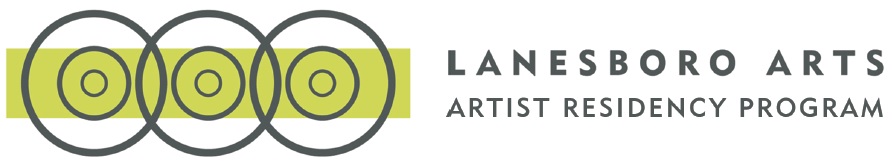 Lanesboro Early Career Artist Residency Application: Round One*This document is for preview and/or preparation only. Final application must be entered into the online application form found here on Lanesboro Arts’ website to be considered. Cover SheetName
First:
Last:State of residence*
You must be a resident of MN or NY (NYC only) to apply.MinnesotaNew York (New York City only)Address
Street Address:
Address Line 2:
City:
Zip Code:Contact
Phone number: 
Email:
Website:Artist & Project InformationAcknowledgement*
Please check the box below to acknowledge you understand this residency program's place-based focus. I understand this program's place-based focus, my practice is informed by place and community, and I am interested in utilizing my art and/or artistic process to activate the people & places of Lanesboro while instigating positive change.
Artistic Discipline(s)* Ceramics Design Drawing Fiber / Textiles Glass Landscape Archictecture Metal Mixed Media Electronic Arts Media Arts Music Painting Performance (specify below) Photography Printmaking Sculpture Wood Interdisciplinary Writing (specify below) Other (specify below)Please check all that apply.Introductory Description of Your Proposed Place-Based Residency Project*Please provide a brief 3 or 4 sentence introductory description of your proposed Place-Based Residency ProjectArtist StatementPlease Provide a Brief Artist Statement About Current Work*2500 max charactersEarly Career Artist StatusOnly early career artists are eligible to participate in the Lanesboro Artist Residency Program. For more details, review the program guidelines.Project Timing & Impact as Early Career Artist*
In 1500 characters or less, please address how this place-based residency in Lanesboro will further your work and career as an early career artist.1500 max charactersDemographic InformationPeople who are Black, Indigenous, Native, People of Color, LGBTQIA+, and/or People with disabilities will be prioritized in the selection process.Racial / Cultural Origin Native American/American Indian/Native Alaskan Asian Black/African American Hispanic/Latino/Chicano/Latinx Middle Eastern/North African Native Hawaiian/Pacific Islander SWANA (South West Asian and North African) White I prefer to list my racial/cultural origin belowIf you prefer to list your racial/cultural origin, please do so in the space provided here:Gender Identity Male Female Non-Binary Genderqueer Transgender I prefer to list my identity belowWe understand gender identity is complex, so if you prefer to list your gender identity or expand, please do so in the space provided here:Pronouns She/Her He/Him They/Them I prefer to list my pronouns belowIf you prefer to list your pronouns, please do so in the space provided here:How did you hear about this program? Website Social Media Direct Mail Lanesboro Arts email newsletter Referral Publication (please specify) Other (please specify)